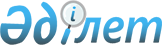 О внесении дополнений в постановление Правительства Республики Казахстан от 25 декабря 2003 года N 1316
					
			Утративший силу
			
			
		
					Постановление Правительства Республики Казахстан от 3 октября 2005 года N 987. Утратило силу постановлением Правительства Республики Казахстан от 13 декабря 2010 года N 1345

      Сноска. Утратило силу постановлением Правительства РК от 13.12.2010 N 1345.      Правительство Республики Казахстан  ПОСТАНОВЛЯЕТ: 

      1. Внести в  постановление  Правительства Республики Казахстан от 25 декабря 2003 года N 1316 "Об образовании Комиссии по вопросам координации работы по профилактике и противодействию наркомании и наркобизнесу" (САПП Республики Казахстан, 2003 г., N 48, ст. 546) следующие дополнения: 

      ввести в состав Комиссии по вопросам координации работы по профилактике и противодействию наркомании и наркобизнесу: 

       

Мерзадинова               - заместителя Генерального прокурора 

Ергали Серикбаевича         Республики Казахстан (по согласованию); Макашева                  - председателя Комитета 

Зейнулу Мухамединовича      по судебному администрированию 

                            при Верховном Суде Республики 

                            Казахстан (по согласованию); Поспелова                 - заместителя Министра обороны 

Николая Николаевича         Республики Казахстан. 

      2. Настоящее постановление вводится в действие со дня подписания.        Премьер-Министр 

      Республики Казахстан 
					© 2012. РГП на ПХВ «Институт законодательства и правовой информации Республики Казахстан» Министерства юстиции Республики Казахстан
				